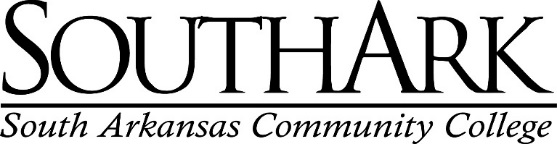 Change of Major and Degree Intent     To change your major a written request with signature must be submitted to SouthArk’s Office of Enrollment Services If you are receiving Financial Aid, you will want to select a TC, AAS, AS or AA.  Certificates of Proficiency are not covered by Financial AidUse one of the 3 options below for submitting this form:1) Mail your request to SouthArk Community College, Attn: Office of Enrollment Services, P.O. Box 7010, El Dorado, AR 71731-7010. 2) Fax your request to SouthArk’s Enrollment Services Office at 870.864.7137. 3) Bring your request to SouthArk’s Enrollment Services/Admissions Office on SouthArk’s west campus. (2nd                       floor of the Conference Center/Student Services). If you have any questions, contact Enrollment Services at 870.862.8131 ext 195.Change of Major and Degree Intent**Please select only one**	* Certificates of Proficiency are not covered by Financial Aid.Student Name: _________________________________________ SS # or Student ID #: ________________________________Student Signature: ______________________________________ Date: ____________________________________________Advisor:_______________________Registrar:_________________________ Financial Aid: ___________________________ASSOCIATE OF APPLIED SCIENCE Degrees___ Computer Information Technology                                                                                              ___ Criminal Justice		                                             ___ Early Childhood Education   ___ EMT Paramedic  		 ___ Entertainment & Media Arts ___ General Business 	 	                           ___ General Technology 	            ___Industrial Technology: Mechatronics   ___ Occupational Therapy Assistant___ Physical Therapist Assistant___ Process Technology   ___ Radiologic Technology___ Registered Nursing___ Surgical Technology____   ASSOCIATE OF ARTS  ____   ASSOCIATE OF SCIENCE EDUCATION                 ____   ASSOCIATE OF SCIENCE BUSINESS       TECHNICAL CERTIFICATES___ Accounting ___ Automotive Service Technology ___ Computer Information Technology___ Criminal Justice___ Early Childhood Education               ___ EMT Paramedic                                                           ___ Entertainment Technology ___ Entrepreneurship 	     ___ Film Production___ General Business ___ General Studies   ___ Industrial Technology: Mechatronics  ___ Medical Coding___ Practical Nursing___ Process Technology___ Welding Technology  CERTIFICATES OF PROFICIENCY*___ Advanced EMT___ Automotive Diagnostics                   ___ Automotive Maintenance___ Criminal Justice		 ___ Community Paramedic___ Computer Support Specialist___ Early Childhood Education   ___ Emergency Medical Technician   ___ Entertainment Technology___ Film Production		 ___ Industrial Technology: Mechatronics___ Law Enforcement	___ Medical Coding		 ___ MIG Welding___ Networking ___ Nursing Assistant___ Phlebotomy___ SMAW Welding___ TIG Welding ___ Welding Layout & Pipefitting   ___ Advanced Pipe Welding